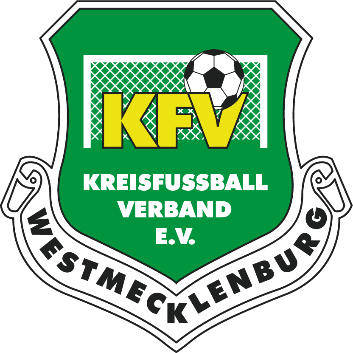 NameVornameSchiedsrichterMentorDatumHeimGastSpielklasse1mit gravierenden Einschränkungen2mit deutlichen Einschränkungen3mit geringen Einschränkungen4erwartungsgemäß5überdurchschnittlich6herausragendAdministrative Aufgaben123456Bemerkungen Umgang mit VereinsverantwortlichenxAbsprache der Trikotfarben und SpielerkleidungxKontrolle des Platzaufbaus und SpielballxAusfüllen des SpielberichtsbogensxLaufwege und Stellungsspiel123456Bemerkungen Stellungsspiel bei StandardsituationenxLaufwege im SpielxKörperliche VerfassungxRegelanwendung und Regelauslegung123456Bemerkungen Regelanwendung / SpielfortsetzungxZweikampfbeurteilung FußbereichxZweikampfbeurteilung OberkörperbereichxAnwendung von ErmahnungenxAnwendung der persönlichen StrafenxVerhalten bei wichtigen Einzelsituationen (z. B. Strafstoß / FVxGrundlagen der Außendarstellung123456Bemerkungen ZeichengebungxKörperhaltung und KörpersprachexEinsatz des Pfiffes (Pfiffgestaltung)xKommunikation während des Spiels xUmgang mit SpielernxEinstufung  Bemerkungen Empfehlung Einstufunghöhere Spielklasse / AltersklasseJa / Nein / Welche?Weiteres Mentoring notwendig Ja / NeinPositive Erkenntnisse Zu optimierende Bereiche Bemerkungen Hinweise  Ort, DatumGez. 